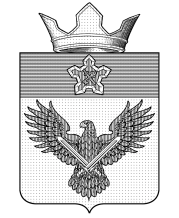 А Д М И Н И С Т Р А Ц И ЯОРЛОВСКОГО СЕЛЬСКОГО ПОСЕЛЕНИЯГОРОДИЩЕНСКОГО МУНИЦИПАЛЬНОГО РАЙОНА
ВОЛГОГРАДСКОЙ ОБЛАСТИул. Советская, 24, с. Орловка, Городищенский район, Волгоградская область, 403014Телефон: (84468) 4-82-41; Телефакс: (84468) 4-82-17;E-mail: mo_orlovka@mail.ruП О С Т А Н О В Л Е Н И ЕО внесении изменений в постановление администрации Орловского сельского поселения Городищенского муниципального района Волгоградской области от 20.12.2022 № 1-1/92 «Об утверждении муниципальной программы «Профилактика наркомании и противодействие незаконному обороту наркотических средств, психотропных веществ на территории Орловского сельского поселения на 2023 - 2025 годы»          В соответствии с Федеральным законом от 06.10.2003 № 131-ФЗ «Об общих принципах организации местного самоуправления в Российской Федерации», Указом Президента Российской Федерации от 23.11.2020 № 733 «Об утверждении Стратегии государственной антинаркотической политики Российской Федерации на период до 2030 года», руководствуясь Уставом Орловского сельского поселения Городищенского муниципального района Волгоградской области, администрация Орловского сельского поселения Городищенского муниципального района Волгоградской области постановляет:1. Внести в постановление администрации Орловского сельского поселения Городищенского муниципального района Волгоградской области от 20.12.2022 № 1-1/92 «Об утверждении муниципальной программы «Профилактика наркомании и противодействие незаконному обороту наркотических средств, психотропных веществ на территории Орловского сельского поселения на 2023 - 2025 годы» (далее – Постановление), следующие изменения:1.1. В приложении 1 «Муниципальная программа «Профилактика наркомании и противодействие незаконному обороту наркотических средств, психотропных веществ на территории Орловского сельского поселения на 2023 - 2025 годы», утвержденном Постановлением: строку вторую изложить в следующей редакции:1.2. Приложение 2 «Мероприятия и прогнозируемые объемы финансирования муниципальной программы «Профилактика наркомании и противодействие незаконному обороту наркотических средств, психотропных веществ на территории Орловского сельского поселения на 2023 - 2025 годы», утвержденное Постановлением, изложить в новой редакции согласно приложению к настоящему постановлению.2. Разместить постановление на официальном сайте администрации Орловского сельского поселения http://орловка-34.рф.3. Настоящее постановление вступает в силу со дня его официального опубликования (обнародования) в установленном порядке.4. Контроль за исполнением настоящего постановления оставляю за собой.Глава Орловского сельского поселения                                                                                  Ф. М. ГрачёвПРИЛОЖЕНИЕк постановлению администрации Орловского сельского поселения Городищенского муниципального района Волгоградской области от 05.12.2023 г. № 1-1/103УТВЕРЖДЕНпостановлением администрации Орловского сельского поселения Городищенского муниципального района Волгоградской области от 20.12.2022 г. № 1-1/92Мероприятияи прогнозируемые объемы финансирования муниципальной программы «Профилактика наркомании и противодействие незаконному обороту наркотических средств, психотропных веществ на территории Орловского сельского поселения на 2023 - 2025 годы»от 05.12.2023 года№ 1-1/103Основание для разработки программыФедеральный закон от 08.01.1998 № 3-ФЗ «О наркотических средствах и психотропных веществах», Указ Президента Российской Федерации от 18.10.2007 № 1374 «О дополнительных мерах по противодействию незаконному обороту наркотических средств, психотропных веществ и их прекурсоров», Указ Президента РФ от 09.06.2010 № 690 «Об утверждении Стратегии государственной антинаркотической политики РФ до 2020 года№п/пНаименование мероприятияИсполнительСрок исполненияСрок исполненияСрок исполненияИсточник финансированияПрогнозируемый объем финансирования (тыс.руб.)Прогнозируемый объем финансирования (тыс.руб.)Прогнозируемый объем финансирования (тыс.руб.)Прогнозируемый объем финансирования (тыс.руб.)Прогнозируемый объем финансирования (тыс.руб.)Прогнозируемый объем финансирования (тыс.руб.)Прогнозируемый объем финансирования (тыс.руб.)Прогнозируемый объем финансирования (тыс.руб.)Прогнозируемый объем финансирования (тыс.руб.)Прогнозируемый объем финансирования (тыс.руб.)Прогнозируемый объем финансирования (тыс.руб.)Прогнозируемый объем финансирования (тыс.руб.)Прогнозируемый объем финансирования (тыс.руб.)№п/пНаименование мероприятияИсполнительСрок исполненияСрок исполненияСрок исполненияИсточник финансированиявсеговсегов том числев том числев том числев том числев том числев том числев том числев том числев том числев том числев том числе№п/пНаименование мероприятияИсполнительСрок исполненияСрок исполненияСрок исполненияИсточник финансированиявсеговсего202320232023202420242024202520252025202520251.2.3.4.4.4.5.6.6.6.7.7.7.8.8.8.9.9.9.9.1. Организационные и правовые меры противодействия злоупотреблению наркотиками и их незаконному обороту на территории Орловского сельского поселения1. Организационные и правовые меры противодействия злоупотреблению наркотиками и их незаконному обороту на территории Орловского сельского поселения1. Организационные и правовые меры противодействия злоупотреблению наркотиками и их незаконному обороту на территории Орловского сельского поселения1. Организационные и правовые меры противодействия злоупотреблению наркотиками и их незаконному обороту на территории Орловского сельского поселения1. Организационные и правовые меры противодействия злоупотреблению наркотиками и их незаконному обороту на территории Орловского сельского поселения1. Организационные и правовые меры противодействия злоупотреблению наркотиками и их незаконному обороту на территории Орловского сельского поселения1. Организационные и правовые меры противодействия злоупотреблению наркотиками и их незаконному обороту на территории Орловского сельского поселения1. Организационные и правовые меры противодействия злоупотреблению наркотиками и их незаконному обороту на территории Орловского сельского поселения1. Организационные и правовые меры противодействия злоупотреблению наркотиками и их незаконному обороту на территории Орловского сельского поселения1. Организационные и правовые меры противодействия злоупотреблению наркотиками и их незаконному обороту на территории Орловского сельского поселения1. Организационные и правовые меры противодействия злоупотреблению наркотиками и их незаконному обороту на территории Орловского сельского поселения1. Организационные и правовые меры противодействия злоупотреблению наркотиками и их незаконному обороту на территории Орловского сельского поселения1. Организационные и правовые меры противодействия злоупотреблению наркотиками и их незаконному обороту на территории Орловского сельского поселения1. Организационные и правовые меры противодействия злоупотреблению наркотиками и их незаконному обороту на территории Орловского сельского поселения1. Организационные и правовые меры противодействия злоупотреблению наркотиками и их незаконному обороту на территории Орловского сельского поселения1. Организационные и правовые меры противодействия злоупотреблению наркотиками и их незаконному обороту на территории Орловского сельского поселения1. Организационные и правовые меры противодействия злоупотреблению наркотиками и их незаконному обороту на территории Орловского сельского поселения1. Организационные и правовые меры противодействия злоупотреблению наркотиками и их незаконному обороту на территории Орловского сельского поселения1. Организационные и правовые меры противодействия злоупотреблению наркотиками и их незаконному обороту на территории Орловского сельского поселения1. Организационные и правовые меры противодействия злоупотреблению наркотиками и их незаконному обороту на территории Орловского сельского поселения1.1Проведение систематического анализа причин и условий, способствующих распространению наркомании, совершению связанных с ней преступлений, на его основе вносить предложения по их устранениюАдминистрация Орловского сельского поселенияАдминистрация Орловского сельского поселенияВесь период2023-2025Весь период2023-2025без финансирования-------------1.2Пропаганда здорового образа жизни, освещение в средствах массовой информации антинаркотической работыАдминистрация Орловского сельского поселенияАдминистрация Орловского сельского поселенияЕжегодно2023-2025Ежегодно2023-2025без финансирования-------------1.3Анализ программных мероприятий, оценка эффективности их проведения, корректировка муниципальной программы (по необходимостиАдминистрация Орловского сельского поселенияАдминистрация Орловского сельского поселенияЕжеквартально2023-2025Ежеквартально2023-2025без финансирования-------------1.4Привлечение общественных и некоммерческих организаций, к решению задач, предусмотренных ПрограммойАдминистрация Орловского сельского поселенияАдминистрация Орловского сельского поселенияВесь период2024-2025Весь период2024-2025без финансирования-------------1.5Привлечение добровольцев (волонтеров) к участию в реализации задач, предусмотренных Программой Администрация Орловского сельского поселенияАдминистрация Орловского сельского поселенияВесь период2024-2025Весь период2024-2025без финансирования-------------2. Профилактика злоупотребления наркотическими средствами2. Профилактика злоупотребления наркотическими средствами2. Профилактика злоупотребления наркотическими средствами2. Профилактика злоупотребления наркотическими средствами2. Профилактика злоупотребления наркотическими средствами2. Профилактика злоупотребления наркотическими средствами2. Профилактика злоупотребления наркотическими средствами2. Профилактика злоупотребления наркотическими средствами2. Профилактика злоупотребления наркотическими средствами2. Профилактика злоупотребления наркотическими средствами2. Профилактика злоупотребления наркотическими средствами2. Профилактика злоупотребления наркотическими средствами2. Профилактика злоупотребления наркотическими средствами2. Профилактика злоупотребления наркотическими средствами2. Профилактика злоупотребления наркотическими средствами2. Профилактика злоупотребления наркотическими средствами2. Профилактика злоупотребления наркотическими средствами2. Профилактика злоупотребления наркотическими средствами2. Профилактика злоупотребления наркотическими средствами2. Профилактика злоупотребления наркотическими средствами2.1Мероприятия, посвященные Всемирному дню здоровьяАдминистрация Орловского сельского поселенияАдминистрация Орловского сельского поселенияЕжегодно2023-2025без финансированиябез финансирования-------------2.2Подготовка и проведение культурно - массовых и спортивных мероприятий, повещенных Международному дню борьбы с наркоманией, незаконным оборотом наркотических средствАдминистрация Орловского сельского поселенияАдминистрация Орловского сельского поселенияЕжеквартально 2023-2025без финансированиябез финансирования-------------2.3Мероприятия, посвященные Всемирному дню борьбы со СПИДомПоведение конкурсов рисунков и плакатов, пропагандирующих здоровый образ жизниАдминистрация Орловского сельского поселенияМБОУ Орловская СШ им.Г.А.РубановаМКУ Орловский  «Центр культуры, спорта и библиотечного обслуживания населения»МБОУ Орловская СШ им.Г.А.Рубанова (по согласованию Администрация Орловского сельского поселенияМБОУ Орловская СШ им.Г.А.РубановаМКУ Орловский  «Центр культуры, спорта и библиотечного обслуживания населения»МБОУ Орловская СШ им.Г.А.Рубанова (по согласованию Ежегодно 2023-2025без финансирования без финансирования -------------2.4Организация систематического проведения в образовательных учреждениях, внеурочных мероприятий (занятий, лекций, бесед, встречи с работниками МВД, Наркоконтроля, здравоохранения и т.д.) по правовой и антинаркотической пропаганде, пропаганде здорового образа жизниАдминистрация Орловского сельского поселенияМБОУ Орловская СШ им.Г.А.Рубанова (по согласованию)Администрация Орловского сельского поселенияМБОУ Орловская СШ им.Г.А.Рубанова (по согласованию)Ежегодно 20203-2025без финансированиябез финансирования-------------2.5Агитационная и разъяснительная работа с населением о вреде наркомании в ходе проведения сходов граждан и отчетов перед населением с привлечением работников системы здравоохраненияАдминистрация Орловского сельского поселения Администрация Орловского сельского поселения Ежеквартально по мере поступления информации 2023-2025без финансированиябез финансирования-------------2.6Проведение информационно-пропагандистской работы по профилактике незаконного оборота наркотиков с жителями, с наркозависимыми гражданами.Администрация Орловского сельского поселения МКУ «Центр культуры, спорта и библиотечного обслуживания населения»Администрация Орловского сельского поселения МКУ «Центр культуры, спорта и библиотечного обслуживания населения»По мере поступления информации 2023-2025без финансированиябез финансирования-------------2.7Анкетирование и тестирование детей по вопросам организации досуга и занятости детей во внеурочное время, по вопросам выявления знаний и отношения к здоровому образу жизниМБОУ Орловская СШ им.Г.А.Рубанова (по согласованиюМКУ «Центр культуры, спорта и библиотечного обслуживания населения»МБОУ Орловская СШ им.Г.А.Рубанова (по согласованиюМКУ «Центр культуры, спорта и библиотечного обслуживания населения»2020-2022ежеквартальнобез финансирования без финансирования -------------2.8Организация профессиональной подготовки и переподготовки специалистов, обеспечивающих реализацию антинаркотической политикиАдминистрация Орловского сельского поселенияАдминистрация Орловского сельского поселенияЕжегодно2024-2025бюджет МОбюджет МО0,2000,2000,200---0,1000,1000,1000,1000,1000,1000,1002.9Организация профессиональной подготовки и переподготовки специалистов в сфере профилактики незаконного потребления наркотиковАдминистрация Орловского сельского поселенияАдминистрация Орловского сельского поселенияЕжегодно2024-2025бюджет МОбюджет МО0,2000,2000,200---0,1000,1000,1000,1000,1000,1000,1003. Мероприятия, направленные на снижение доступности наркотиков3. Мероприятия, направленные на снижение доступности наркотиков3. Мероприятия, направленные на снижение доступности наркотиков3. Мероприятия, направленные на снижение доступности наркотиков3. Мероприятия, направленные на снижение доступности наркотиков3. Мероприятия, направленные на снижение доступности наркотиков3. Мероприятия, направленные на снижение доступности наркотиков3. Мероприятия, направленные на снижение доступности наркотиков3. Мероприятия, направленные на снижение доступности наркотиков3. Мероприятия, направленные на снижение доступности наркотиков3. Мероприятия, направленные на снижение доступности наркотиков3. Мероприятия, направленные на снижение доступности наркотиков3. Мероприятия, направленные на снижение доступности наркотиков3. Мероприятия, направленные на снижение доступности наркотиков3. Мероприятия, направленные на снижение доступности наркотиков3. Мероприятия, направленные на снижение доступности наркотиков3. Мероприятия, направленные на снижение доступности наркотиков3. Мероприятия, направленные на снижение доступности наркотиков3. Мероприятия, направленные на снижение доступности наркотиков3. Мероприятия, направленные на снижение доступности наркотиков3.1Выявление детей и подростков, допустивших употребление алкогольных напитков, наркотических, психотропных, одурманивающих веществ, их своевременный учет и оказание социально-психологической и педагогической помощиАдминистрация Орловского сельского поселения, МБОУ Орловская СШ им.Г.А.Рубанова (по согласованию)Администрация Орловского сельского поселения, МБОУ Орловская СШ им.Г.А.Рубанова (по согласованию)Весь период 2023-2025без финансированиябез финансирования------------3.2Содействие временному трудоустройству несовершеннолетних в возрасте от 14 до 18 лет, находящихся в трудной жизненной ситуации, в свободное от учебы время и молодёжиАдминистрация Орловского сельского поселения. Администрация Орловского сельского поселения. На весь период 2023-2025без финансированиябез финансирования------------3.3Регулярное проведение профилактических мероприятий среди подростков, состоящих на учете в инспекции по делам несовершеннолетних, осуществление профилактической работы с группой рискаАдминистрация Орловского сельского поселения, МКУ «Центр культуры, спорта и библиотечного обслуживания населения»МБОУ Орловская СШ им.Г.А.Рубанова(по согласованию)Администрация Орловского сельского поселения, МКУ «Центр культуры, спорта и библиотечного обслуживания населения»МБОУ Орловская СШ им.Г.А.Рубанова(по согласованию)Ежеквартально 2023-2025без финансированиябез финансирования------------3.4Организация работы с курящими табак, допустившими употребление алкогольной продукции или наркосодержащих или психотропных средств учащимися по пропаганде здорового образа жизниМКУ «Центр культуры, спорта и библиотечного обслуживания населения»МБОУ Орловская СШ им.Г.А.Рубанова (по согласованиюМКУ «Центр культуры, спорта и библиотечного обслуживания населения»МБОУ Орловская СШ им.Г.А.Рубанова (по согласованию2023-2025без финансирования без финансирования ------------3.5Выявление и пресечение функционирования в сети "Интернет" ресурсов, используемых для пропаганды незаконных потребления и распространения наркотиковАдминистрация Орловского сельского поселенияОВД Городищенского района (по согласованию)Администрация Орловского сельского поселенияОВД Городищенского района (по согласованию)Весь период2024-2025без финансированиябез финансирования------------3.6Совершенствование механизмов выявления незаконных посевов и очагов произрастания дикорастущих наркосодержащих растений, фактов их незаконного культивирования, а также методов уничтожения дикорастущих наркосодержащих растенийАдминистрация Орловского сельского поселенияОВД Городищенского района (по согласованию)Администрация Орловского сельского поселенияОВД Городищенского района (по согласованию)Весь период2024-2025без финансированиябез финансирования------------4. Мероприятия, направленные на выявление и реабилитацию наркозависимых4. Мероприятия, направленные на выявление и реабилитацию наркозависимых4. Мероприятия, направленные на выявление и реабилитацию наркозависимых4. Мероприятия, направленные на выявление и реабилитацию наркозависимых4. Мероприятия, направленные на выявление и реабилитацию наркозависимых4. Мероприятия, направленные на выявление и реабилитацию наркозависимых4. Мероприятия, направленные на выявление и реабилитацию наркозависимых4. Мероприятия, направленные на выявление и реабилитацию наркозависимых4. Мероприятия, направленные на выявление и реабилитацию наркозависимых4. Мероприятия, направленные на выявление и реабилитацию наркозависимых4. Мероприятия, направленные на выявление и реабилитацию наркозависимых4. Мероприятия, направленные на выявление и реабилитацию наркозависимых4. Мероприятия, направленные на выявление и реабилитацию наркозависимых4. Мероприятия, направленные на выявление и реабилитацию наркозависимых4. Мероприятия, направленные на выявление и реабилитацию наркозависимых4. Мероприятия, направленные на выявление и реабилитацию наркозависимых4. Мероприятия, направленные на выявление и реабилитацию наркозависимых4. Мероприятия, направленные на выявление и реабилитацию наркозависимых4. Мероприятия, направленные на выявление и реабилитацию наркозависимых4. Мероприятия, направленные на выявление и реабилитацию наркозависимых4.1Психокоррекционная работа с родственниками наркозависимыхОрловский ФАП, Администрация Орловского сельского поселенияОрловский ФАП, Администрация Орловского сельского поселенияне реже 1 раза в кварталбез финансирования без финансирования ------------4.2Оказывать содействие лицам желающим избавиться от вредных привычек Администрация Орловского сельского поселения, Орловский ФАП (по согласованию)Администрация Орловского сельского поселения, Орловский ФАП (по согласованию)На весь период 2023-2025без финансированиябез финансирования------------4.3Совершенствование механизма раннего выявления незаконного потребления наркотиков в образовательных организациях, создание условий обязательного участия обучающихся в мероприятиях по раннему выявлению незаконного потребления наркотиковАдминистрация Орловского сельского поселения, МКУ «Центр культуры, спорта и библиотечного обслуживания населения»МБОУ Орловская СШ им.Г.А.Рубанова(по согласованию)Администрация Орловского сельского поселения, МКУ «Центр культуры, спорта и библиотечного обслуживания населения»МБОУ Орловская СШ им.Г.А.Рубанова(по согласованию)Весь период2024-2025без финансированиябез финансирования------------5. Обеспечение профилактической работы5. Обеспечение профилактической работы5. Обеспечение профилактической работы5. Обеспечение профилактической работы5. Обеспечение профилактической работы5. Обеспечение профилактической работы5. Обеспечение профилактической работы5. Обеспечение профилактической работы5. Обеспечение профилактической работы5. Обеспечение профилактической работы5. Обеспечение профилактической работы5. Обеспечение профилактической работы5. Обеспечение профилактической работы5. Обеспечение профилактической работы5. Обеспечение профилактической работы5. Обеспечение профилактической работы5. Обеспечение профилактической работы5. Обеспечение профилактической работы5. Обеспечение профилактической работы5. Обеспечение профилактической работы5.1Создание и обновление стендов, уголков наглядной агитации, изготовление баннеров по антинаркотической и антиалкогольной тематике с указанием имеющихся служб помощи детям (телефоны доверия, телефоны районных психологических центров, наркологических служб, с указанием имеющихся служб помощи детям)Издание агитационных и просветительских материалов, буклетов, методических рекомендаций и памяток по пропаганде здорового образа жизни, профилактике наркомании и табакокуренияАдминистрация Орловского сельского поселения Администрация Орловского сельского поселения На весь период 2023-2025На весь период 2023-2025бюджет МОбюджет МО1,1000,5000,5000,5000,5000,5000,3000,3000,3000,3000,3000,3000,3005.2Принятие мер по ликвидации притонов для потребления наркотиков, мест сбыта наркотических средств и психотропных веществ в жилом сектореОВД Городищенского района (по согласованию)ОВД Городищенского района (по согласованию)5.3Обеспечение в установленные сроки и в полном объеме реализации мероприятий программ, направленных на профилактику наркомании, алкоголизма и табакокуренияОВД Городищенского района (по согласованиюОВД Городищенского района (по согласованиюИтого по программе:1,5000,5000,5000,5000,5000,5000,5000,5000,5000,5000,5000,5000,500